Э-УРОК С ПРИГЛАШЕННЫМ УЧИТЕЛЕМ – ВСТРЕЧА В ОБЩЕМ ВИРТУАЛЬНОМ КЛАССЕПРОГРАММА УРОКА* Программа урока создана, чтобы предлагать учителям разные варианты для активного привлечения учеников к теме урока. В программе урока содержатся часто предлагаемые варианты методов, и учитель сам принимает решение, какой метод использовать. Необязательно в точности следовать программе урока.Тема урока:Что общего между прибыльным каналом YouTube, спасающим мир стартапом и портфелем акций?Приглашенный учитель:Ларс Трунин, менеджер по продуктам в Европе и Великобритании в WiseУченики:7–12 классУчебная цель урока:Учащийся может проанализировать окупаемость инвестиций времени и ресурсов и сделать выводы об эффективности и рентабельности проекта.Связь с государственной учебной программой:предпринимательская компетентность, социальная компетентность, компетенция в учебе, финансовая мудростьСтруктура 45-минутного урока:Подготовка к урокудля учителей и учеников:Необходимые средства для просмотра видео: компьютер, интернет-соединение, колонки, проектор. Пожалуйста, откройте компьютер, проектор и ссылку на YouTube для э-урока.По возможности войдите в среду YouTube, так вы сможете сообщить о том, что ваш класс подключился к уроку и передать вопросы учеников.Проверьте работу колонок, чтобы звук был слышен во всем классе.Чтобы отправить вопросы учащихся во время прямого эфира, нажмите кнопку YouTube внизу слева, которая откроет видео в новом окне с окном чата для вопросов (во время просмотра записи эфира этого делать не нужно):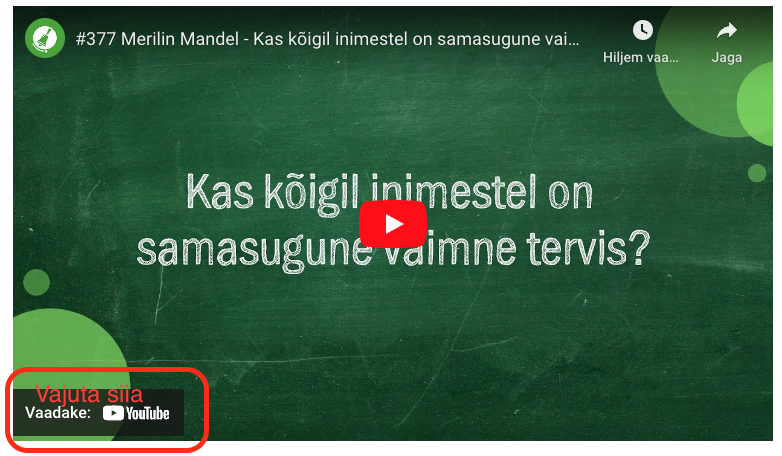 ПОДГОТОВКА К Э-УРОКУОзнакомьтесь с рабочим листом для учащихся. При необходимости вы можете самостоятельно внести изменения в файл DOCX рабочего листа для своего класса. Затем распечатайте и раздайте рабочий лист учащимся. Ниже приведены ответы для учителей.Справочная информация по теме урока:Чтобы успешно делать великие дела, нам нужно уметь оценивать окупаемость нашей деятельности и инвестиций. Ларс Трунин из Wise объясняет, как оценить рентабельность вложения своего времени и ресурсов, как с помощью простых расчетов понять, что нужно для реализации проекта и стоит ли затея потраченного времени и денег. На э-уроке вы получите полезные знания, которые сможете применять как в повседневной работе и проектах, так и в развитии стартапов и ученических фирм. Э-урок подготовлен в сотрудничестве с Wise.Задание во время просмотра видео, настройкаНАСТОЙКА 5 минПопросите учащихся обсудить в малых группах или всем классом и объяснить своими словами, что означают следующие понятия:ДОХОД, РАСХОД, ПРИБЫЛЬ, ИНВЕСТИЦИЯ, СТАРТАП-ФИРМА, ПРЕДПРИНИМАТЕЛЬСТВОПродолжите обсуждение: Кто из учащихся заинтересован в том, чтобы заниматься предпринимательством? Почему да или почему нет? Каково их представление о предпринимательстве?При необходимости обратитесь к следующим страницам для разъяснения терминов:https://www.opiq.ee/kit/223/chapter/12517https://www.opiq.ee/kit/223/chapter/12500 https://www.opiq.ee/kit/223/chapter/12528 https://robbybobby.ee/raamatupidamine/finantsterminid/ЗАДАНИЕ НА ВРЕМЯ ПРОСМОТРА ВИДЕОПопросите учащихся записать вопросы, которые у них возникнут во время просмотра трансляции, и передать их вам. Вопросы учащихся отправьте в чат YouTube либо вы сами, либо попросите учащихся сделать это. Если учащиеся смотрят электронный урок в одиночку, подчеркните, что неуместные комментарии запрещены.Просмотр прямой трансляции и задавание вопросов20 мин.ВОПРОСЫ ПРИГЛАШЕННОМУ УЧИТЕЛЮВ чате YouTube мы ожидаем от школ:● сообщение о подключении к прямой трансляции (напр., Куртнаская школа на месте) и● вопросы приглашенному учителю в следующем виде: Каари, 12 класс, Куртнаская школа. Как стать президентом?Учитель спрашивает учеников и выбирает лучшие вопросы. Учитель или один выбранный учителем ученик пишет вопросы в окно чата YouTube.Если ученики следят за уроком со своего устройства, то перед уроком с ними оговариваются правила участия в чате YouTube. Без усвоения правил ученикам нельзя предоставлять доступ в YouTube, поскольку иначе они могут мешать уроку.Пожалуйста, предупредите своих учеников, что может случиться, что не на все вопросы мы успеем ответить во время прямой трансляции.Чем раньше вы успеете отправить вопросы, тем с большей вероятностью мы успеем ответить. Ответы на неотвеченные вопросы мы передадим в группу в FB «Приглашенные уроки Tagasi Kooli» (Tagasi Kooli külalistunnid).Самостоятельная учеба 20 мин.Рабочий лист для учеников: Ответы для учителяОтвет: Точка безубыточности будет достигнута на 4-й год.Дополнительное задание.Здесь вы можете либо сделать сложное решение с переменными, либо предположить, что расходы завода являются свободной переменной и не связаны с количеством подушек.Следовательно, чтобы увеличить общую прибыль за третий год с -2 228 000 до 0, нужно увеличить доходы на 2 228 000 или уменьшить расходы на ту же сумму. Таким образом, если мы снизим цену завода 5 000 000 - 2 228 000 = 2 772 000, точка безубыточности будет достигнута в три года.Ответ: Окупаемость за три года может произойти, если цена завода 2 772 000. Возможная дальнейшая деятельность и дополнительные материалыТакже изучите бесплатные материалы от бизнес-школы Wise по ссылке  wi.se/koolА что, если бы у вас были учебные материалы, созданные под присмотром опытных предпринимателей, благодаря которым ученик смог бы легко и весело построить свой бизнес, а преподавателю было бы особенно легко провести занятие? Те же люди, которые создали Wise, одного из самых успешных единорогов в Эстонии, разработали для молодежи мастер-класс 4x45 минут, где можно создать новый продукт или услугу. Кроме того, на урок можно пригласить наставника из Wise, который даст обратную связь учащимся и познакомит их с миром стартапов. Познакомьтесь с бизнес-школой Wise и загрузите материалы семинара здесь:  wi.se/kool 